TitleIntroductionAll correspondence will be sent to the first-named author unless otherwise specified. Manuscript is to be submitted online via https://dergipark.org.tr/en/pub/reforma  and it must be accompanied by a cover letter indicating that the manuscript is intended for publication, specifying the article category (i.e. research article, review etc.) and including information about the manuscript (see the Submission Checklist  ). Manuscripts should be prepared in Microsoft Word 2003 and upper versions. In addition, that has to be signed by all authors must be submitted.1. The manuscripts should be in A4 paper standards: having 2.5 cm margins from right, left, bottom and top, Times New Roman font style in 11 font size and line spacing of 1.2. The manuscripts should contain between 4500 and 8500 words and the page numbers must be at the bottom and in the middle.3. The journal publication language is English. Before the introduction section, there should be a 180 to 200 word abstract summarizing the scope, purpose, results and methodology of the study. After the summary, 3 to 5 words of keywords should be written.4. The manuscripts should contain mainly these components: title, abstract and keywords; extended abstract, body text with sections, footnotes and references.5.  Paragraphs should start with 0,75 cm indentation and no spaces should be left between the paragraphs.6.  In cases where footnotes should be used in the articles, they should be written in Times New Roman typeface with 9 points and single line spacing.7. The 6th version of the APA (American Psychological Association) reference style should be used for in-text citation and references list.8. Tables, graphs and figures can be given with a number and a defining title if and only if it is necessary to follow the idea of the article. the article. The title of table should be placed above the table; caption of figure should be placed beneath the figure. Features like demographic characteristics that can be given within the text should not be indicated as tables separately.9. Please submit tables as editable text and not as images.10. It is important that the file be saved in the native format of the word processor used. You are strongly advised to use the "spell-check" and grammer-check" functions of your word processor to avoid unnecessarym errors.11. The text should be in single-column format. Keep the layout of the text as simple as possible.12. A title page including author information must be submitted together with the manuscript. The title page is to include fully descriptive title of the manuscript and, affiliation, title, e-mail address, postal address, phone and fax number of the author(s) (see The Submission Checklist ).13. Authors are responsible for all statements made in their work submitted to the Journal for publication.14. The author(s) can be asked to make some changes in their articles due to peer reviews.MethodAll correspondence will be sent to the first-named author unless otherwise specified. Manuscript is to be submitted online via https://dergipark.org.tr/en/pub/reforma  and it must be accompanied by a cover letter indicating that the manuscript is intended for publication, specifying the article category (i.e. research article, review etc.) and including information about the manuscript (see the Submission Checklist  ). Manuscripts should be prepared in Microsoft Word 2003 and upper versions. In addition, that has to be signed by all authors must be submitted.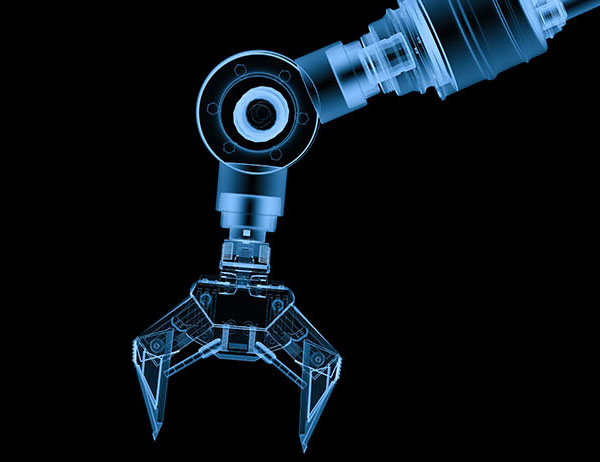 Figure 1. robotic artificial intelligence1. The manuscripts should be in A4 paper standards: having 2.5 cm margins from right, left, bottom and top, Times New Roman font style in 11 font size and line spacing of 1.2. The manuscripts should contain between 4500 and 8500 words and the page numbers must be at the bottom and in the middle.3. The journal publication language is English. Before the introduction section, there should be a 180 to 200 word abstract summarizing the scope, purpose, results and methodology of the study. After the summary, 3 to 5 words of keywords should be written.Graphic 1. graphic title4. The manuscripts should contain mainly these components: title, abstract and keywords; extended abstract, body text with sections, footnotes and references.5.  Paragraphs should start with 0,75 cm indentation and no spaces should be left between the paragraphs.6.  In cases where footnotes should be used in the articles, they should be written in Times New Roman typeface with 9 points and single line spacing.7. The 6th version of the APA (American Psychological Association) reference style should be used for in-text citation and references list.8. Tables, graphs and figures can be given with a number and a defining title if and only if it is necessary to follow the idea of the article. the article. The title of table should be placed above the table; caption of figure should be placed beneath the figure. Features like demographic characteristics that can be given within the text should not be indicated as tables separately.9. Please submit tables as editable text and not as images.10. It is important that the file be saved in the native format of the word processor used. You are strongly advised to use the "spell-check" and grammer-check" functions of your word processor to avoid unnecessarym errors.11. The text should be in single-column format. Keep the layout of the text as simple as possible.12. A title page including author information must be submitted together with the manuscript. The title page is to include fully descriptive title of the manuscript and, affiliation, title, e-mail address, postal address, phone and fax number of the author(s) (see The Submission Checklist ).13. Authors are responsible for all statements made in their work submitted to the Journal for publication.14. The author(s) can be asked to make some changes in their articles due to peer reviews.ResultsAll correspondence will be sent to the first-named author unless otherwise specified. Manuscript is to be submitted online via https://dergipark.org.tr/en/pub/reforma  and it must be accompanied by a cover letter indicating that the manuscript is intended for publication, specifying the article category (i.e. research article, review etc.) and including information about the manuscript (see the Submission Checklist  ). Manuscripts should be prepared in Microsoft Word 2003 and upper versions. In addition, that has to be signed by all authors must be submitted.1. The manuscripts should be in A4 paper standards: having 2.5 cm margins from right, left, bottom and top, Times New Roman font style in 11 font size and line spacing of 1.2. The manuscripts should contain between 4500 and 8500 words and the page numbers must be at the bottom and in the middle.3. The journal publication language is English. Before the introduction section, there should be a 180 to 200 word abstract summarizing the scope, purpose, results and methodology of the study. After the summary, 3 to 5 words of keywords should be written.4. The manuscripts should contain mainly these components: title, abstract and keywords; extended abstract, body text with sections, footnotes and references.5.  Paragraphs should start with 0,75 cm indentation and no spaces should be left between the paragraphs.6.  In cases where footnotes should be used in the articles, they should be written in Times New Roman typeface with 9 points and single line spacing.7. The 6th version of the APA (American Psychological Association) reference style should be used for in-text citation and references list.8. Tables, graphs and figures can be given with a number and a defining title if and only if it is necessary to follow the idea of the article. the article. The title of table should be placed above the table; caption of figure should be placed beneath the figure. Features like demographic characteristics that can be given within the text should not be indicated as tables separately.9. Please submit tables as editable text and not as images.10. It is important that the file be saved in the native format of the word processor used. You are strongly advised to use the "spell-check" and grammer-check" functions of your word processor to avoid unnecessarym errors.11. The text should be in single-column format. Keep the layout of the text as simple as possible.12. A title page including author information must be submitted together with the manuscript. The title page is to include fully descriptive title of the manuscript and, affiliation, title, e-mail address, postal address, phone and fax number of the author(s) (see The Submission Checklist ).13. Authors are responsible for all statements made in their work submitted to the Journal for publication.14. The author(s) can be asked to make some changes in their articles due to peer reviews.Discussion and ConclusionTables and Figures1. Tables and figures should be prepared in a ready-to-publish format and given in the text.2. In the tables, the title should be written as in the following example. It should be placed at the top of the table, 11 point and centered.
Table 1. Findings of the Relationship between Self-Esteem and Religious Asylum in Coping with Stress
3. The width of the tables should not exceed 16 cm. The width of the tables, which may be smaller, should also be set to 16 cm.4. Garamond typeface, 9 point and single line spacing should be used in the manuscripts used in the tables.5. Vertical lines should not be used in tables.6. The thickness of the top cap and bottom border in the tables”1½ pt” should be.7. For some particular table format that can be used in quantitative research "Sample Table" to file the water to examine. Be sure to use these tables in your articles.Table 1. The instructor is Something/somebody valuableEthical DeclarationDuring the writing process of the study “Title ” scientific rules, ethical and citation rules were followed. No falsification was made on the collected data and this study was not sent to any other academic publication medium for evaluation. Statement of Contribution Rate of ResearchersThe contribution rates of the authors in the study are equal.Declaration of ConflictThere is no potential conflict of interest in the study.ReferencesAhkemoğlu, H. (2011). A Study on Metaphorical Perceptions of EFL Learners Regarding Foreign Language Teacher. (MA thesis). Çukurova University Institute Of Social Sciences, Department of English Language Teaching. Unpublished Ma Thesis. Adana.Akbaba-Altun, S. ve Apaydın, Ç. (2013). Metaphorical Perception on the Concept of “Education” of Prospective Female and Male Teachers. Educational Administration: Theory and Practice, 19(3),329-354. Arıoğul, S. ve Uzun T.(2011). Metaphorical conceptualizations of Arab learners of Turkish. Procedia Social and Behavioral Sciences, 15,  2088–2091. Cerit, Y. (2008).Metaphorical Perceptions of  Students, Teachers, and Managers about	Teacher.	Journal of Turkish Educational Sciences. 6(2), 693-713.  Collins Co-build Dictionary.(retrieved from https://www.collinsdictionary.com/dictionary /English /imaginative, date:10.03.2023) Cortazzi, M. ve Jin, L.(2021). Metaphorical Conceptualizations of Language: Networks of Meanings and Meta-functions. International Journal of Education & Literacy Studies. 9(1), 2-14.(Retrieved from  https://files  .eric.  ed.gov /full-text/EJ1285699.pdf,date:22.06.2023) Ergen, B.& Yanpar-Yelken, T. (2015).  Metaphoric Perceptions of Primary 3rd Class Students about Technology Concept. International Journal of Social Science, 39, 509-527. Doi number: http://dx.doi.org/ 10.9761/JASSS2975 Elkılıç, G. (2017). Metaphorical Perceptions of Turkish EFL Students about Themselves: The Sample of Kafkas University. 8th LUMEN International Scientific Conference Rethinking Social Action. Core Values in Practice |RSACVP 2017 | 6-9 April 2017 | Suceava Romania. DOI:10.18662/lumproc.rsacvp2017.22 Elkılıç G. ve Aybirdi, G. (2016). Metaphorical Perceptions of Turkish EFL Instructors about their Students. The European Proceedings of Social & Behavioural Sciences. WLC 2016: World LUMEN Congress. Logos Universality Mentality Education Novelty 2016 | LUMEN 15th Anniversary Edition.330-337.     Elkılıç, G. ve Bayrakci, K. (2016). Metaphorical Perceptions of the Students in the Department of	Translation and Interpretation about their English and French Language Instructors at Kafkas University. International Journal of Humanities and Social Science Invention, 5(11), 60-66.Elkılıç, G. ve Bayrakcı, K. ve Güngör, T.Ö. (2018). Metaphorical Perceptions of Translation and	Interpretation Department Students at Kafkas University in Turkey about Themselves.	International Journal of Humanities and Social Science Invention (IJHSSI). 7 (3), 57-63.Ellis, R. ve Barkhuizen, G. (2009). Analyzing Learner Language. Oxford: Oxford University Press. Farrell, T.S.C. (2016). The Teacher Is a Facilitator: Reflecting on ESL Teacher Beliefs through Metaphor Analysis. Iranian Journal of Language Teaching Research, 4(1), 1-10. (Retrieved	fromhttps://files.eric.ed.gov/fulltext/EJ 1127419.pdf,  date:18.07.2023)Lakoff, G. ve Johnson, M. (1980). Metaphors we live by. Chicago and London: University of Chicago Press.Miles, M. B. ve Huberman, A. M. (1994). Qualitative Data Analysis: An Expanded Sourcebook. California: Sage.Mouraz, A. Pereira, A.N. ve Monteiro, R. (2013). The Use of Metaphors in the Processes of Teaching and Learning in Higher Education. International Online Journal of Educational Sciences, 5 (1), 99-110. (Retrieved from file:/ // Users/mac/Downloads/ The Use of Metaphors in the Processes of Teaching and Learning in Higher Education.pdf, date: 15.05.2023)Nikitina, L. ve Fumitaka, F. (2008). “A Language Teacher is Like…”: Examining Malaysian	Students’ Perceptions of Language Teachers through Metaphor Analysis. Electronic Journal of Foreign Language Teaching, 5 (2), 192–205. (Retrieved from https://eric.ed.gov/?q=Language+teacher+ metaphor&ft=on&id= ED509070 date:19.08.2023)Oktay, Y.B. and Osam, Ü.V.(2013). Viewing Foreign Language Teachers’ Roles through the Eyes of Teachers and Students. H. U. Journal of Education, 44, 249-261.Oxford Learners Dictionary. (Retrieved from https://www.oxfordlearnersdictionaries.com/definition/ english/ metaphor?q=metaphor, date: 10.03.2023) Oxford, R., Tomlinson, S., Barcelos, A., Harrington, C., Lavine, R.Z. ve Saleh, A. (1998). Clashing metaphors about classroom teachers: Toward a systematic typology for the language teaching field. System 26(1), 3–50. Özdemir S. ve Akkaya E. (2013). The Analysis of Secondary School Students’ and Teachers’ Mental Images of School and Ideal School by Using Metaphor. Educational Administration: Theory and Practice, 19(2), 295-322.Saban, A. (2004). Giriş Düzeyindeki Sınıf Öğretmeni Adaylarının “Öğretmen” Kavramına İlişkin	İleri Sürdükleri Metaforlar. The Journal of Turkish Educational Sciences. 2 (2), 131 – 155.Saban, A. (2010). Prospective teachers’ metaphorical conceptualizations of learners. Teaching and Teacher Education, 26, 290–305.Saban, A. ve  Koçber, B.N. ,& Saban, A.(2007). Prospective teachers’ conceptions of teaching and learning are revealed through metaphor analysis. Learning and Instruction 17, 123-1. (Retrieved from https://www. sciencedirect.com/science/article/ abs/pii/	S0959475207000047, date:19.02.2023) Wells-Yalçın, Ş.(2015). A Study of Trainee Visual Arts Teachers Metaphorical Perception of the Concept of ‘The Teacher’ and ‘The Artist’. H. U. Journal of Education, 30(3): 160-175.Yılmaz, F. ve Göçen, S. ve Yılmaz, F. (2013). Pre-service Teachers’ Perceptions of the Concept of  Teacher: A Metaphoric Study. Mersin University Journal of the Faculty of Education, 9 (1),151-164. (Retrieved from  https://dergipark.org.tr/tr/download/article-file/160870, date:10.05.2023)The category of the manuscriptResearch articleAbsractAll correspondence will be sent to the first-named author unless otherwise specified. Manuscript is to be submitted online via https://dergipark.org.tr/en/pub/reforma  and it must be accompanied by a cover letter indicating that the manuscript is intended for publication, specifying the article category (i.e. research article, review etc.) and including information about the manuscript (see the Submission Checklist  ). Manuscripts should be prepared in Microsoft Word 2003 and upper versions. In addition, that has to be signed by all authors must be submitted. All correspondence will be sent to the first-named author unless otherwise specified. Manuscript is to be submitted online via https://dergipark.org.tr/en/pub/reforma  and it must be accompanied by a cover letter indicating that the manuscript is intended for publication, specifying the article category (i.e. research article, review etc.) and including information about the manuscript (see the Submission Checklist  ). Manuscripts should be prepared in Microsoft Word 2003 and upper versions. In addition, that has to be signed by all authors must be submitted.  Before the introduction section, there should be a 180 to 200 word abstract summarizing the scope, purpose, results and methodology of the study. After the summary, 3 to 5 words of keywords should be written.The category of the manuscriptResearch articleKeywordskey words, key words, key words, key words, key wordsMetaphorParticipantsParticipantsMetaphorf%jewellery125Museum125Oasis125Scales of justice125Total4100